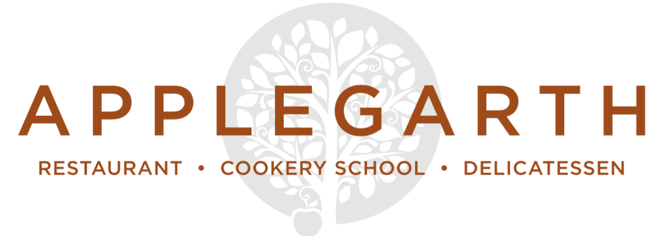 NibblesMixed olives £4 / salted almonds £4 / Cured meats £7.50Light BitesWatercress soup, Capricorn goat’s cheese and apple chutney toastie  £8	Steamed Exmouth mussels, white wine garlic and cream, stone baked baguette  £8 Mushrooms on toast, truffle scrambled egg  £8.50Eggs Benedict  £8.50Pate of the week, bread and pickles (please ask your server for details)  £8Selection of British, Italian and Spanish hams with salami  £9Rare roasted award-winning Longhorn beef sirloin, Balsamic onions  £9.50SaladsSide £3.75 / Starter £7.50 / Main £14.50Fig, Rachel goat’s cheese and baby leaf salad, blackberry vinaigrette, Parma ham saltBritish Carlin peas, spelt and quinoa super grain salad, spiced buttermilk dressingBavarian style potatoes, pickled shallot, sweet mustard ketchupWarm roasted squash, Savoy cabbage, cranberries, cashew nut creamGlazed fennel, chicory and globe artichoke, anchovy butterClassic Applegarth Deli PlatePork pie, Scotch egg or sausage roll with Aged Barber’s Vintage Cheddar, Capricorn goat’s cheese, or Colston Bassett stilton served with a selection of home made pickles, antipasti, salad & rustic bread  £14.50MainsFillet of Sea bass, olive tapenade  £9Char-grilled chicken breast, chimichurri  £8West Country lamb rump steak, mint butter  £10Slow roasted red onion and Rosary goat’s cheese quiche  £7 Goatober SpecialPulled goat tacos, chipotle yoghurt, salsa fresca, corn tortilla  £12Please make your server aware of any food allergies or special dietary requirementsClassicsSalmon and sweet potato fish cakes, fennel salad, lemon mayonnaise  £8 / £16BBQ glazed baby back ribs, fries, slaw, baby corn, salad  £12 / £19.506oz award winning Longhorn ribeye steak, fries and chimichurri sauce  £19South coast fish of the day £TBAFettuccine, radicchio and Swiss chard, walnut pesto  £7.50 / £15SidesFries £3.50 / Buttered Hampshire potatoes £3.75Seasonal greens £3.75 / mixed baby leaf salad £3.75 / House coleslaw £3.75DessertsKingsley honey and Gospel Green cyder jelly, preserved summer currants and garden  grapes, apple sorbet, bee pollen  Dark chocolate, beetroot and rye brownie, Jersey ice creamPumpkin pie, seed and nut crust, pine sugar Chantilly Roasted pear and lime leaf crumble, Jersey cream (or coconut yoghurt, vegan) (All desserts above are priced at £7)Ice creamMeadow Cottage Jersey cream ice cream with a shot of espresso £4 Scoops of Meadow Cottage ice cream & sorbets (2 scoops £3, 3 scoops £4)Cheese3 Cheeses £7.50 5 Cheeses £10.50 Home-made condiments & pickles, seasonal fruit & Fine Cheese Co. crackers (Gluten free biscuits are available)Please make your server aware of any food allergies or special dietary requirements